THE ASSOCIATION OF PEOPLE WITH DISABILITY (APD)  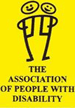 Since 1959….Organization RelatedGlossary8. Project Justification APD has 60 years of legacy working in the disability sector in the process of empowering persons with disability. In the current scenario the mental health issue is growing in a bigger way and hence APD would like to join hands with TLLLF to ensure psycho, social and economic rehabilitation of PWMIs to lead independent and dignified lives without social exclusion and discrimination. Name of the OrganizationThe Association of People with DisabilityHead Office Address6th Cross, Hutchins Road, Lingarajapuram, Off  Hennur Road, St. Thomas Town Post, Bangalore 560084Person to ContactMr. Ravi Raghavan Email Idraviraghavan@apd-india.orgContact Number9449869433Websitewww.apd-india.orgRegistration Under and Registration No2179/59-60 registered under Karnataka Societies Registration ActTax Exemption Under12A, 80GFCRA Registration094420100APDThe Association of People with DisabilityPWDPersons with DisabilityPWMIPersons with Mental IllnessANMAuxiliary Nurse MidwifeVRWVillage Rehabilitation Workers ASHAAccredited Social Health Activist PHCPrimary Health CentreDPODisability People’s Organisation ICDSIntegrated Child Development SchemeMGNREGAMahatma Gandhi National Rural Employment Guarantee Act2. About the Organization The Association of People with Disability (APD), a grass root non-governmental organization which works in the rural communities, has been pioneering the cause of helping Persons with Disability since 1959.   Our aim is to empower persons with disability to become active, contributing members of society.  At any given time, through its wide-ranging institutional and district development programs, APD reaches out to around 50,000 persons with disability annually.  APD as a leader in this sector is focused on building an eco-system by enhancing the capacities of NGO partners, government officials, care-givers and other Stakeholders.  APD follows a Life cycle approach and the Key Programs are: Early Intervention and Early Education for 0-6 years of age Inclusive Education for 6-18 years of age  Vocational Training & Livelihood across Karnataka for 18-35 years of ageSpinal Cord Injury across Karnataka with 3 Centers for Rehabilitation across all agesCommunity Mental Health ProgrammePhysical & Social Rehabilitation and Policy AdvocacyThe Economic and Social Council (ECOSOC), a Body created by United Nations, has granted "Special consultative" status to The Association of People with Disability (APD).  APD is one of the six NGOs with Special consultative status in India, which enables APD to actively engage with ECOSOC and United Nations secretariat, program, funds and agencies.3. About the Project 3. 1. As per the 2011 census, the disabled population of Karnataka is 13.24 lakh, of this, around 6 lakh are living in North Karnataka. The Census provides the demography of disabled population in 8 categories of disability.  The visible disabilities have been captured.  Due to lack of technical knowledge of the Census enumerators the numbers are under estimated.  Few disabilities such as multiple disabilities, mental retardation, cerebral palsy, mental illness are not adequately represented in the census data.  Apart from this, each Government line department follows its own parameters for segregating data of PwDs.  Magnitude of Community Mental Health in India:Mental health is a growing concern that calls for immense focus from all quarters. It is estimated that 1% of the population, almost 10 million people in the country suffer from some form of mental illness.State level figures report over 50 Lakh Persons with Mental Illness (PWMIs) and Mental Retardation in Karnataka who are being supported by less than 700 health care professionals, doctors and social workers.The focus of public health system is still on mortality rather than morbidity and dysfunction which are on the rise in India. Access to mental health care is another major issue that is compounded by social stigma and lack of awareness. Among economically challenged social groups, both urban and rural, PWMIs are subject to neglect, isolation, abuse and traditional forms of treatment -all of which tend to have a negative impact.3.2. Project Objectives To identify PWMI to access Psychiatric treatment and continue medication.  To capacitate the primary and secondary stakeholders through mental health training to bring about changes at the district and state level.To ensure psychological, social and economic independence among PWMI to lead a dignified life. 3.3. Scope of the project Based on a preliminary sample survey in 5 taluks of Belagavi District, APD proposes to commence an intensive Community Mental Health Programme that will reach out to 600 persons with mental illness.  APD has recognized the urgent need for such a programme based on:2011 Census estimates that there are 1553 PwMI in Belagavi district alone and have increased over a period of 8 years. Availability and access to free medication is inadequate at the district/Taluk level. Lack of Psychiatric Doctors and Mental Health care providers at the Taluk level.Intervention with Government health agencies and lobbying for budget allocation is required on a regular basis to ensure that the medication is available and provided when required to PWMIs.Social barriers, due to lack of awareness among the rural communities and health care providers.Traditional healing methods prioritized over allopathic medications. Social integration and economic rehabilitation of PWMIs and creation of sustainable livelihood opportunities for PWMIs once they have stabilized. Training and support for caregivers.Key Activities & Outcomes:Impact: Persons with Mental Illness are able to lead independent, dignified lives, without exclusion and discrimination.3.5. Monitoring and EvaluationAPD measures the impact of the program through ‘Outcome Based Plans’.  APD’s Governance Team which includes the MIS ( Goonjan – a software which tracks the quantitative data of all the programs) and Monitoring & Evaluation (M&E) function periodically reviews the evidence-based outputs and outcomes, identifies gaps in commitments (to Donors/APD Board), and draws up revised plans to improve performance and achieve results.Project Governance will be ensured through -4. Project Budget6.  Risks and Risk Management Risks:Change in Government PoliciesInvolvement of External stakeholders Risk Management:Upgrading the staffs skills Accessing Government funds for Self-employment7. Project sustainability APD works towards creation of a strong eco-system for the continuity of the program in line with the Mental Health Act 2017 and Right to Persons with Disabilities (RPD) Act 2016.  We have worked closely with the Government to take forward the Capacity Building program frontline Government workers, who in turn provide the required support.  The emphasis this year is also on building strong Parent/Caregivers group so that they will take ownership and demand facilities from the Government.Life changing story from the Fieldhttps://drive.google.com/file/d/0B-zGMjZRMfuoRjFoeWdtX0JXY0N3UFdQWnNpNnM2QlpMWGg0/view?usp=sharing